СОВЕТ МЕСТНОГО САМОУПРАВЛЕНИЯ СЕЛЬСКОГО ПОСЕЛЕНИЯ ХАТУЕЙ ЛЕСКЕНСКОГО                                МУНИЦИПАЛЬНОГО РАЙОНА КАБАРДИНО-БАЛКАРСКОЙ РЕСПУБЛИКИПРОЕКТРешение№Совета местного самоуправлениясельского поселения ХатуейЛескенского муниципального районаКабардино-Балкарской Республики«   »------------2022 г                                                                                                                         с.п.Хатуей                                                                                                                           «О бюджете сельского поселения ХатуейЛескенскогомуниципального района Кабардино -Балкарской Республикина 2023 год и на плановый период 2024 и 2025 годов»Статья 1.Основные характеристики бюджета сельского поселения  ХатуейЛескенскогомуниципального района Кабардино-Балкарской Республики на 2023 год и на плановый период  2024 и  2025 годов1.Утвердить основные характеристики местного бюджета сельского поселения ХатуейЛескенского муниципального района на 2023 год с учетом уровня инфляции не превышающего 4,0 процента  (декабрь 2023 года к декабрю 2022 года).1) прогнозируемый общий объем доходов местного бюджета на 2023 год в сумме 8 546 994 рублей 40 копеек, в том числе объем межбюджетных трансфертов из республиканского бюджета Кабардино-Балкарской Республики в сумме 142 350 рублей 45 копеек, из бюджета Лескенского муниципального района в сумме  4 412 457 рубль 00 копеек,субвенций и иных межбюджетных  трансфертов в сумме 254 446 рублей 95 копеек, собственные доходы в сумме 3 737 740 рублей 00 копеек;2) прогнозируемый  общий объем расходов местного бюджета на 1 января 2023 год в сумме 8 546 994рублей 40 копеек;3)верхний предел муниципального долга на 1 января 2023 года в сумме ноль рублей 4) дефицит местного бюджета в сумме ноль рублей.5) нормативную величину резервного фонда на 1 января 2023 года в сумме – 50 000 рублей.2.Утвердить основные характеристики местного бюджета сельского поселения ХатуейЛескенского муниципального района на 2024 год и на 2025год  с учетом уровня инфляции, не превышающего 4,0% процента (декабрь 2024 года к декабрю 2023 года) и 4,0% (декабрь 2025 года к декабрю 2024 года).) прогнозируемый общий объем доходов местного бюджета на 2024 год в сумме 8 686 434 рублей 00 копеек, в том числе объем межбюджетных трансфертовиз республиканского бюджета Кабардино-Балкарской Республики в сумме 139 542 рублей 15 копеек, из бюджета Лескенского муниципального района в сумме  4 412 457 рубль 00 копеек,субвенций и иных межбюджетных  трансфертов в сумме 262 954 рублей 85 копеек, собственные доходы в сумме 3 871 480 рублей 00 копеек;2) прогнозируемый общий объем доходов местного бюджета на 2025 год в сумме 8 857895 рублей 00 копеек, в том числе объем межбюджетных трансфертовиз республиканского бюджета Кабардино-Балкарской Республики в сумме 145 123 рублей 36 копеек, из бюджета Лескенского муниципального района в сумме  4 412 457 рубль 00 копеек,субвенций и иных межбюджетных  трансфертов в сумме 274 154 рублей 64 копеек, собственные доходы в сумме 4 026 160 рублей 00 копеек;3) прогнозируемый  общий объем расходов местного бюджета на 2024 год в сумме 8 686 434 рублей 00 копеек, и на 2025 год в сумме 8 857895 рублей 00 копеек;4) верхний предел муниципального долга  на2024год в сумме ноль рублей и на 2025год сумме ноль рублей5) дефицит местного бюджета на 2024год в сумме ноль рублей и на 2025 год в сумме ноль рублей6)нормативную величину резервного фонда на 1 января 2024 года в сумме- 50 000 рублей  и на 2025 год в сумме-50 000 рублей Статья 2.Доходы местного бюджета по видам доходов на 2023 год и на плановый период 2024 и2025 годовутвердить доходы между местного бюджета на 2023год и на плановый период 2024 и 2025 годов согласно приложению №1 к настоящему Решению.Статья 3.  Главные администраторы доходов местного бюджета и   главные администраторы источников финансирования дефицита местного бюджетаУтвердить перечень главных администраторов доходов местного бюджета на 2023 год и на плановый период 2024 и 2025 годов согласно приложению № 2 к настоящему Решению.Утвердить перечень  главных администраторов источников финансирования дефицита местного бюджета на 2023 год и плановый период 2024 и 2025 годов согласно приложению 3 к настоящему Решению.3. В случае изменения в 2023 году и плановый период 2024 и 2025 годов, состава и (или) функций администраторов доходов местного бюджета или  администраторов источников финансирования дефицита местного бюджета местная администрация сельского поселения ХатуейЛескенского муниципального района Кабардино-Балкарской Республики вправе при определении принципов назначения, структуры кодов и присвоении кодов классификации доходов бюджетов Российской Федерации и источников финансирования дефицитов бюджетов вносить соответствующие изменения в состав закрепленных за ними кодов классификации доходов бюджетов Российской Федерации или классификации источников финансирования дефицитов бюджетов.Статья 4. Особенности администрирования доходов бюджетов бюджетной системы Российской Федерации в 2023 году и на плановый период 2024 и 2025 годовВ случаях, установленных законодательством Российской Федерации, государственные органы и органы государственной власти, не являющиеся федеральными органами исполнительной власти, органы местного самоуправления, а также находящиеся в их ведении бюджетные учреждения осуществляют начисление, учет и контроль за правильностью исчисления, полнотой уплаты государственной пошлины за совершение действий, связанных с лицензированием, проведением аттестации, государственной пошлины за государственную регистрацию, а также за совершение прочих юридически значимых действий, платежей по отдельным видам неналоговых доходов, подлежащих зачислению в местный бюджет, включая пени и штрафы по ним, а также осуществляют взыскание задолженности и принимают решения о возврате (зачете) указанных платежей в порядке, установленном для осуществления соответствующих полномочий администраторами доходов местного бюджета. Порядок учета и отражения в бюджетной отчетности указанных платежей устанавливается местной администрацией сельского поселения  ХатуейЛескенского муниципального района Кабардино-Балкарской Республики.Статья 5. Особенности использования средств, получаемых муниципальными бюджетными учреждениям1. Средства в валюте Российской Федерации, полученные муниципальными бюджетными учреждениями от приносящей доход деятельности, учитываются на лицевых счетах, открытых им в Министерстве финансов Кабардино-Балкарской Республики, и расходуются муниципальными бюджетными учреждениями в соответствии с генеральными разрешениями (разрешениями), оформленными местной администрацией сельского поселения  муниципального района Кабардино-Балкарской Республики в установленном Министерством финансов Кабардино-Балкарской Республики порядке, и сметами доходов и расходов по приносящей доход деятельности, утвержденными в порядке, определяемом местной администрацией сельского поселения ХатуейЛескенского муниципального района кабардино-Балкарской Республики в пределах остатков средств на их лицевых счетах, если иное не предусмотрено настоящим Решением. Средства, полученные от приносящей доход деятельности, не могут направляться муниципальными  бюджетными учреждениями на создание других организаций, покупку ценных бумаг и размещаться на депозиты в кредитных организациях.2. Средства в валюте Российской Федерации, поступающие во временное распоряжение муниципальных бюджетных учреждений в соответствии с законодательными и иными нормативными правовыми актами Российской Федерации, учитываются на лицевых счетах, открытых им в Министерстве финансов Кабардино-Балкарской Республики, в порядке, установленном Министерством финансов Кабардино-Балкарской Республики.Статья 6. Бюджетные ассигнования местного бюджета на 2023 год и в плановый период 2024 и 2025 годов.1.Утвердить ведомственную структуру расходов местного бюджета согласно приложению 4 к настоящему Решению;2.Утвердить в пределах общего объема расходов, установленного статьей 1 настоящего Решения, распределение бюджетных ассигнований по разделам и подразделам, целевым статьям и видам расходов классификации расходов бюджета согласно приложению 5 к настоящему Решению;Статья 7. Особенности использования бюджетных ассигнований по обеспечению деятельности органов местного самоуправления и муниципальных учреждений1.Местная администрация сельского поселения ХатуейЛескенского муниципального района Кабардино-Балкарской Республики не вправе принимать решения, приводящие к увеличению в 2023году  и плановом 2024 и 2025 годах численности муниципальных служащих и работников муниципальных учреждений.Статья 8. Особенности исполнения местного бюджета1. Направить в 2022 году остатки средств местного бюджета по состоянию на 1 января 2022 года на лицевых счетах получателей средств местного бюджета, образовавшиеся в связи с неполным использованием бюджетных ассигнований, утвержденных Решением сессии Совета местного самоуправления сельского поселения ХатуейЛескенского муниципального района Кабардино-Балкарской Республики от 28 декабря 2021года  "О бюджете сельского поселения  ХатуейЛескенскогомуниципального района Кабардино-Балкарской Республики на 2022 год" на те же цели в 2023 году в качестве дополнительных бюджетных ассигнований.Средства, полученные бюджетными учреждениями от предпринимательской деятельности и не использованные по состоянию на 31 декабря, зачисляются в тех же суммах на вновь открываемые соответствующим бюджетным учреждениям лицевые счета.2.Установить в соответствии с пунктом 3 статьи 217 Бюджетного кодекса Российской Федерации следующие основания для внесения в 2023 году и на плановом 2024 и 2025 годах изменений в показатели сводной бюджетной росписи местного бюджета, связанные с резервированием средств в составе утвержденных бюджетных ассигнований1) распределение средств на уплату налога на имущество организаций и земельного налога  распорядителями средств местного бюджета и бюджетными учреждениями, находящимися в их ведении, в связи с изменением законодательства Российской Федерации о налогах и сборах с 1 января 2006 года, предусмотренных по подразделу "Другие общегосударственные вопросы" раздела "Общегосударственные вопросы" классификации расходов бюджетов;3.Установить в соответствии с пунктом 3 статьи 217 Бюджетного кодекса Российской Федерации следующие основания для внесения в 2023 году и на плановом 2024 и 2025 годах изменений в показатели сводной бюджетной росписи местного бюджета, связанные с особенностями исполнения местного бюджета и (или) перераспределения бюджетных ассигнований между распорядителями средств местного бюджета:1) использование остатков средств местного бюджета, указанных в части 1 настоящей статьи;Статья 9. Вступление в силу настоящего Решения Настоящее Решение вступает в силу с 1 января 2023 года.                                                                                                                                                                 Приложение № 1                                                                                                                                к решению №     от______2022 гСовета местного самоуправления сельскогопоселения  ХатуейЛескенского муниципального. «О бюджете сельского поселения ХатуейЛескенского муниципальногорайона Кабардино-Балкарской Республики 2023 год и на плановый период 2024-2025 годов»ДОХОДЫ МЕСТНОГО БЮДЖЕТА ПО ВИДАМ  ДОХОДОВНА 2023 ГОД И НА ПЛАНОВЫЙ ПЕРИОД 2024-2025 ГОДОВ		                                                                                                              (рублей)                                                                                                                                                                     Приложение № 2                                                                                                                                        к решению №     от______2022 гСовета местного самоуправления сельскогопоселения  ХатуейЛескенского муниципального. «О бюджете сельского поселения ХатуейЛескенского муниципальногорайона Кабардино-Балкарской Республики 2023 год и на плановый период 2024-2025 годов»ПЕРЕЧЕНЬГЛАВНЫХ АДМИНИСТРАТОРОВ ДОХОДОВ МЕСТНОГО БЮДЖЕТАНА 2023 ГОД И ПЛАНОВЫЙ ПЕРИОД 2024-2025 ГОДОВ                                                                                                                                                                     Приложение № 3                                                                                                                                          к решению №     от______2022 гСовета местного самоуправления сельскогопоселения  ХатуейЛескенского муниципального. «О бюджете сельского поселения ХатуейЛескенского муниципальногорайона Кабардино-Балкарской Республики 2023 год и на плановый период 2024-2025 годов»ПЕРЕЧЕНЬ ГЛАВНЫХ АДМИНИСТРТОРОВИСТОЧНИКОВ ФИНАНСИРОВАНИЯ ДЕФИЦИТА МЕСТНОГО БЮДЖЕТА НА 2023 ГОД И ПЛАНОВЫЙ ПЕРИОД 2024-2025ГОДОВ                                                                                                                                                                       Приложение № 4к решению №     от______2022 гСовета местного самоуправления сельскогопоселения  ХатуейЛескенского муниципального. «О бюджете сельского поселения ХатуейЛескенского муниципальногорайона Кабардино-Балкарской Республики 2023 год и на плановый период 2024-2025 годов»ВЕДОМСТВЕННАЯ СТРУКТУРА РАСХОДОВ МЕСТНОГО БЮДЖЕТА НА 2023ГОДИ НА ПЛАНОВЫЙ ПЕРИОД 2024-2025 ГОД      Приложение № 5к решению №     от______2022 гСовета местного самоуправления сельскогопоселения  ХатуейЛескенского муниципального. «О бюджете сельского поселения ХатуейЛескенского муниципальногорайона Кабардино-Балкарской Республики 2023 год и на плановый период 2024-2025 годов»РАСПРЕДЕЛЕНИЕ БЮДЖЕТНЫХ АССИГНОВАНИЙ НА 2023 ГОДИ  НА ПЛАНОВЫЙ ПЕРИОД 2024-2025ГОДОВПО РАЗДЕЛАМ И ПОДРАЗДЕЛАМ, ЦЕЛЕВЫМ СТАТЬЯМ И ВИДАМРАСХОДОВ КЛАССИФИКАЦИИ РАСХОДОВ БЮДЖЕТА                                                                                                                                                                     Приложение № 6                                                                                                                                        к решению №     от______2022 гСовета местного самоуправления сельскогопоселения  ХатуейЛескенского муниципального. «О бюджете сельского поселения ХатуейЛескенского муниципальногорайона Кабардино-Балкарской Республики 2023 год и на плановый период 2024-2025 годов»ИСТОЧНИКИ ФИНАНСИРОВАНИЯ ДЕФИЦИТА МЕСТНОГО БЮДЖЕТА НА 2023 ГОДИ ПЛАНОВЫЙ  ПЕРИОД 2024-2025 ГОДОВПредседатель Совета местного самоуправления с.п. ХатуейЛескенского муниципального района КБР                                                      А.Б. ДзахмишевКЪЭБЭРДЕЙ–БАЛЪКЪЭР РЕСПУБЛИКЭМИ ЛЭСКЭН МУНИЦИПАЛЬНЭ КУЕЙМ ЩЫЩ ХАТУЕЙ КЪУАЖЭМ И СОВЕТ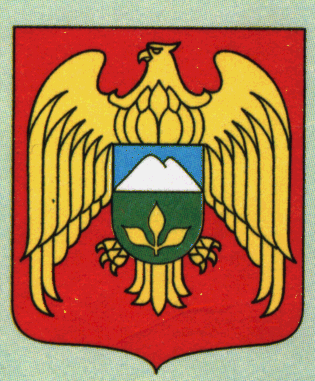 КЪАБАРТЫ-МАЛКЪАР РЕСПУБЛИКАНЫЛЕСКЕН МУНИЦИПАЛЬНЫЙ РАЙОНУНУ ХАТУЕЙ               ЭЛ ПОСЕЛЕНИЯСЫНЫ СОВЕТИ361365, КБР, Лескенский муниципальный район,   с.п. Хатуей,  ул. Бараова,15  www.adm-hatyeq.ruтел/факс  8(86639) 97 -6- 34e-mail: .adm-hatyeq.ruКВДНаименование КВД2023 год2024 год2025 год1 03 02231 01 0000 110Доходы от уплаты акцизов на дизельное топливо, подлежащие распределению между бюджетами субъектов  Российской Федерации и местными бюджетами с учетом установленных дифференцированных нормативов отчислений в местные бюджеты (по нормативам, установленным федеральным законом о федеральном бюджете в целях формирования дорожных фондов субъектов Российской Федерации)1 123 600,001 142 890,001 188 430,001 03 02241 01 0000 110Доходы от уплаты акцизов на моторныемасла для дизельных и (или) карбюраторных (инжекторных) двигателей, подлежащие распределению между бюджетами субъектов  Российской Федерации и местными бюджетами с учетом установленных дифференцированных нормативов отчислений в местные бюджеты (по нормативам, установленным федеральным законом о федеральном бюджете в целях формирования дорожных фондов субъектов Российской Федерации)6 290,006600,006860,001 03 02251 01 0000 110Доходы от уплаты акцизов на автомобильный бензин, подлежащие распределению между бюджетами субъектов  Российской Федерации и местными бюджетами с учетом установленных дифференцированных нормативов отчислений в местные бюджеты (по нормативам, установленным федеральным законом о федеральном бюджете в целях формирования дорожных фондов субъектов Российской Федерации)1 520 740,001 592 960,001 656 680,001 03 02261 01 0000 110Доходы от уплаты акцизов на прямогонный бензин, подлежащие распределению между бюджетами субъектов  Российской Федерации и местными бюджетами с учетом установленных дифференцированных нормативов отчислений в местные бюджеты (по нормативам, установленным федеральным законом о федеральном бюджете в целях формирования дорожных фондов субъектов Российской Федерации)-139 230,00-146 670,00-152 370,001 01 02010 01 1000 110Налог на доходы физических лиц с доходов, источником которых является налоговый агент, за исключением доходов, в отношении которых исчисление и уплата налога осуществляются в соответствии со статьями 227, 227.1 и 228 Налогового кодекса Российской Федерации (сумма платежа (перерасчеты, недоимка и задолженность по соответствующему платежу, в том числе по отмененному)561 600,00584 100,00607 460,001 05 03010 01 1000 110Единый сельскохозяйственный налог (сумма платежа (перерасчеты, недоимка и задолженность по соответствующему платежу, в том числе по отмененному)190 840,00198 500,00206 400,001 06 01030 10 1000 110Налоги на имущество физических лиц, взимаемый  по ставкам, применяемым к объектам налогообложения, расположенным в границах сельских поселений  (сумма платежа (перерасчеты, недоимка и задолженность по соответствующему платежу, в том числе по отмененному)260 000,00270 500,00281 300,001 06 06033 10 1000 110Земельный налог с организаций, обладающих земельным участком, расположенным в границах сельских поселений (сумма платежа (перерасчеты, недоимка и задолженность по соответствующему платежу, в том числе по отмененному)28 600,0029 800,0030 900,001 06 06043 10 1000 110Земельный налог с физических лиц, обладающих земельным участком, расположенным в границах сельских поселений(сумма платежа (перерасчеты, недоимка и задолженность по соответствующему платежу, в том числе по отмененному)162 300,00168 800,00175 500,001 11 05035 10 0000 120Доходы от сдачи в аренду имущества, находящегося в оперативном управлении органов управления поселении и созданных ими учреждений23 000,0024 000,0025 000,002 02 15001 10 0000 150Дотации бюджетам сельских поселений на выравнивание бюджетной обеспеченности142 350,45139 542,15145 123,362 02 16001 10 0000 150Дотации бюджетам сельских поселений на выравнивание бюджетной обеспеченностииз бюджетов муниципальных районов4 412 457,004 412 457,004 412 457,002 02 35118 10 0000 150Субвенции бюджетам сельских поселений на осуществление первичного воинского учета на территориях, где отсутствуют военные комиссариаты254 446,95262 954,85274 154,642 02 35469 10 0000 150Субвенции бюджетам сельских поселений на проведение Всероссийской переписи населения 2020 годаКод бюджетной классификации Российской Федерации    Код бюджетной классификации Российской Федерации    Наименование  главногоадминистратора доходов            Гл.админ.доходовДоходов местного бюджетаМуниципальное казенное учреждение «Местная администрация сельского поселения ХатуейЛескенского муниципального района Кабардино-Балкарской Республики»Муниципальное казенное учреждение «Местная администрация сельского поселения ХатуейЛескенского муниципального района Кабардино-Балкарской Республики»Муниципальное казенное учреждение «Местная администрация сельского поселения ХатуейЛескенского муниципального района Кабардино-Балкарской Республики»7031 13 01995 10 0000 130Прочие доходы от оказания платных услуг (работ) получателями средств бюджета сельских поселений7031 17 01050 10 0000 180Невыясненные поступления, зачисляемые в бюджеты поселений7031 17 05050 10 0000 180Прочие неналоговые поступления,  зачисляемые в бюджеты поселений 7032 02 15001 10 0033 150Дотации бюджетам поселений на выравнивание бюджетной обеспеченности7032 02 15001 10 0034 150Дотации бюджетам поселений на выравнивание бюджетной обеспеченности7032 02 04999 10 7120 150Прочие субсидии бюджетам поселений (разработка генеральных планов и корректировка правил землепользования и застройка сельских поселений)7032 02 35118 10 0000 150Субвенции бюджетам поселений на осуществление первичного воинского учета на территориях, где отсутствуют военные комиссариаты7031 11 05035 10 0000 120Доходы от сдачи в аренду имущества, находящегося в оперативном управлении органов управления поселении и созданных ими учреждений7032 19 05000 10 0000 150Возврат остатков субсидий, субвенций и иных межбюджетных трансфертов, имеющих целевое назначение, прошлых лет, из бюджетов поселений7032 0202316 10 0000 150Субсидии бюджетам поселений на осуществление дорожной деятельности в отношении автомобильных дорог общего пользования, а также капитального ремонта и ремонта дворовых территорий многоквартирных домов, проездов к дворовым территориям многоквартирных домов населенных пунктов7031 11 05013 10 0000 120Доходы, получаемые в виде арендной платы за земельные участки, государственная собственность на которые не разграничена и которые расположены в границах сельских поселений, а также средства от продажи права на заключение договоров аренды указанных земельных участков7032 02 02008 10 0001 150Субсидии бюджетам сельских поселений на обеспечение жильем молодых семей7032 02 25555 10 0000 150Субсидии бюджетам поселений на формирование городской средыКод главыКод группы, подгруппы, статьиИ вида источниковНаименование703010 50201 10 0000 510Муниципальное казенное учреждение «Местная администрация сельского поселения ХатуейЛескенскогомуниципального  района Кабардино-Балкарской Республики»892010 50201 10 0000 610Муниципальное казенное учреждение «Местная администрация сельского поселения ХатуейЛескенскогомуниципальногорайонаКабардино-Балкарской Республики»992020 10100 10 0000 710Министерство финансов Кабардино-Балкарской Республики»Муниципальное казенное учреждение «Управление  по экономике и финансам местной  администрации Лескенского муниципального района Кабардино-Балкарской Республики»Наименование показателяКБККБККБККБККБК2023год2024 год2025 годНаименование показателяКВСРРазделПодразделКЦСРКВР2023год2024 год2025 год123456789ВСЕГО:8 546 994,408 686 434,008 857895,00Администрация сельского поселения7038 546 994,408 686 434,008 857 895,00Фонд оплаты труда государственных (муниципальных) органов70301027710090019121579 786,00579 786,00579 786,00Взносы по обязательному социальному страхованию на выплаты денежного содержания и иные выплаты работником государственных (муниципальных) органов70301027710090019129175 095,37175 095,37175 095,37Фонд оплаты труда государственных (муниципальных) органов703010478200900191211 695 924,231 689 389,751 682 854,00Взносы по обязательному социальному страхованию на выплаты денежного содержания и иные выплаты работником государственных (муниципальных) органов70301047820090019129512 169,12510 195,70508 221,70Закупка товаров, работ и услуг в сфере информационно-коммунационных технологий7030104782009001924261 150,0063 600,0066 140 ,00Прочая закупка товаров, работ и услуг70301047820090019244234 400,00243 550,00253 290,00Закупка энергетических ресурсов70301047820090019247229 000,00238 160,00247 680,00Уплата налога на имущество организаций и земельного налога7030104782009001985125 000,0025 000,0025 000,00Иные межбюджетные трансферты703010639203739205401 000,001 000,001 000,00Иные межбюджетные трансферты7030106939007939054071 763,4571 763,4571 763,45Резервные средства7030111392052054087050 000,0050 000,0050 000,00Прочая закупка товаров, работ и услуг703011315Г00999982440,000,000,00Уплата иных платежей7030113771009279485311 711,7011 711,7011 711,70Фонд оплаты труда государственных (муниципальных) органов70302039990051180121195 427,77201 962,25210 723,04Взносы по обязательному социальному страхованию на выплаты денежного содержания и иные выплаты работником государственных (муниципальных) органов7030203999005118012959 019,1860 992,6063 431,60Прочая закупка товаров, работ и услуг703040924201920582442 417 800,002 498 430,002 598 360,00Закупка энергетических ресурсов7030409242019205824793 600,0097 350,00101 240,00Прочая закупка товаров, работ и услуг70305030599999999244357 139,58374 839,18400720,14Фонд оплаты труда государственных (муниципальных) органов703080111201900591111 028 808,001 028 808,001 028 808,00Взносы по обязательному социальному страхованию на выплаты денежного содержания и иные выплаты работником государственных (муниципальных) органов70308011120190059119310 700,00310 700,00310 700,00Закупка товаров, работ и услуг в сфере информационно-коммунационных технологий7030801112019005924222 300,0022 300,0022 300,00Прочая закупка товаров, работ и услуг70308011120190059244415 200,00431 800,00449 070,00Наименование показателяКБККБККБККБК2023 год2024 год2025 годНаименование показателяРазделПодразделКЦСРКВР2023 год2024 год2025 год12345678ВСЕГО:00 8 546 994,408 686 434,008 857 895,00ОБЩЕГОСУДАРСТВЕННЫЕ ВОПРОСЫ013 646 999,873 659 251,973 672 542,22Функционирование высшего должностного лица субъекта Российской Федерации и муниципального образования0102754 881,37754 881,37754 881,37Фонд оплаты труда государственных (муниципальных) органов0102121579 786,00579 786,00579 786,00Фонд оплаты труда государственных (муниципальных) органов01027710090019121579 786,00579 786,00579 786,00Взносы по обязательному социальному страхованию на выплаты денежного содержания и иные выплаты работникам государственных (муниципальных) органов0102129175 095,37175 095,37175 095,37Взносы по обязательному социальному страхованию на выплаты денежного содержания и иные выплаты работникам государственных (муниципальных) органов01027710090019129175 095,37175 095,37175 095,37Функционирование Правительства Российской Федерации,высших исполнительных органов государственной власти субьектов Российской Федерации,местных администраций01042 757 643,352 769 895,452 783 185,70Фонд оплаты труда государственных (муниципальных) органов01041211 695 924,231 689 389,751 682 854,00Фонд оплаты труда государственных (муниципальных) органов010478200900191211 695 924,231 689 389,751 682 854,00Взносы по обязательному социальному страхованию на выплаты денежного содержания и иные выплаты работникам государственных (муниципальных) органов0104129512 169,12510 195,70508 221,70Взносы по обязательному социальному страхованию на выплаты денежного содержания и иные выплаты работникам государственных (муниципальных) органов01047820090019129512 169,12510 195,70508 221,7062 427,21Закупка товаров, работ и услуг в сфере информационно-коммунационных технологий010424261 150,0063 600,0066 140,00Закупка товаров, работ и услуг в сфере информационно-коммунационных технологий0104782009001924261 150,0063 600,0066 140,00Прочая закупка товаров, работ и услуг0104244234 400,00243 550,00253 290,00Прочая закупка товаров, работ и услуг01047820090019244234 400,00243 550,00253 290,00Уплата налога на имущество организаций и земельного налога0104782009001985125 000,0025 000,0025 000,00Уплата налога на имущество организаций и земельного налога0104782009001985125 000,0025 000,0025 000,00Закупка энергетических ресурсов0104247229 000,00238 160,00247 680,00Закупка энергетических ресурсов01047820090019247229 000,00238 160,00247 680,00Обеспечение деятельности финансовых,налоговых и таможенных органов и органов(финансово-бюджетного) надзора010672 763,4572 763,4572 763,45 Иные межбюджетные трансферты010654072 763,4572 763,4572 763,45Иные межбюджетные трансферты010639203739205401 000,001 000,001 000,00Иные межбюджетные трансферты0106939007939054071 763,4571 763,4571 763,45Резервные фонды011150 000,0050 000,0050 000,00Резервные средства011187050 000,0050 000,0050 000,00Резервные средства0111392052054087050 000,0050 000,0050 000,00ДРУГИЕ ОБЩЕГОСУДАРСТВЕННЫЕ ВОПРОСЫ011311 711,7011 711,7011 711,70Прочая закупка товаров, работ и услуг01132440,000,000,00Прочая закупка товаров, работ и услуг011315Г00999982440,000,000,00Уплата иных платежей011385311 711,7011 711,7011 711,70Уплата иных платежей0113771009279485311 711,7011 711,7011 711,70НАЦИОНАЛЬНАЯ ОБОРОНА02254 446,95262 954,85274 154,64Мобилизационная и вневойсковая подготовка0203254 446,95262 954,85274 154,64Фонд оплаты труда государственных (муниципальных) органов0203121195 427,77201 962,25210 723,04Фонд оплаты труда государственных (муниципальных) органов02039990051180121195 427,77201 962,25210 723,04Взносы по обязательному социальному страхованию на выплаты денежного содержания и иные выплаты работникам государственных (муниципальных) органов020312959 019,1860 992,6063 431,60Взносы по обязательному социальному страхованию на выплаты денежного содержания и иные выплаты работникам государственных (муниципальных) органов0203999005118012959 019,1860 992,6063 431,60НАЦИОНАЛЬНАЯ ЭКОНОМИКА042 511 400,002 595 780,002 699 600,00Дорожное хозяйство(дорожные фонды)04092 511 400,002 595 780,002 699 600,00Прочая закупка товаров, работ и услуг04092442 417 800,002 498 430,002 598 360,00Прочая закупка товаров, работ и услуг040924201920582442 417 800,002 498 430,002 598 360,00Закупка энергетических ресурсов040924793 600,0097 350,00101 240,00Закупка энергетических ресурсов0409242019205824793 600,0097 350,00101 240,00ЖИЛИЩНО_КОММУНАЛЬНОЕ ХОЗЯЙСТВО05357 139,58374 839,18400 720,14Благоустройство0503357 139,58374 839,18400 720,14Прочая закупка товаров, работ и услуг0503244357 139,58374 839,18400 720,14Прочая закупка товаров, работ и услуг05030599999999244357 139,58374 839,18400 720,14КУЛЬТУРА, КИНЕМАТОГРАФИЯ081 777 008,001 793 608,001 810 878,00Культура08011 777 008,001 793 608,001 810 878,00Фонд оплаты труда,учреждения08011111 028 808,001 028 808,001 028 808,00Фонд оплаты труда учреждения080111201900591111 028 808,001 028 808,001 028 808,00Взносы по обязательному социальному страхованию на выплаты денежного содержания и иные выплаты работникам учреждения0801119310 700,00310 700,00310 700,00Взносы по обязательному социальному страхованию на выплаты денежного содержания и иные выплаты работникам учреждения08011120190059119310 700,00310 700,00310 700,00Закупка товаров, работ и услуг в сфере информационно-коммунационных технологий080124222 300,0022 300,0022 300,00Закупка товаров, работ и услуг в сфере информационно-коммунационных технологий0801112019005924222 300,0022 300,0022 300,00Прочая закупка товаров, работ и услуг0801244415 200,00431 800,00449 070,00Прочая закупка товаров, работ и услуг08011120190059244415 200,00431 800,00449 070,00Код бюджетной классификации РФ      Вид заимствований 2023 год2024 год2025 год703.01050201100000.510Увеличение прочих остатков средств денежных средств бюджета -8 546994,40-8 686 434,00-8 857 895,00703.01050201100000.610Уменьшение прочих остатков средств денежных средств бюджет8 546994,408 686434,008 857 895,00703.01050200000000.000Остаток средств  бюджета0,000,000,00